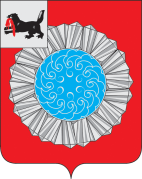 АДМИНИСТРАЦИЯ   СЛЮДЯНСКОГО МУНИЦИПАЛЬНОГО РАЙОНАП О С Т А Н О В Л Е Н И Ег. Слюдянкаот  13.04.2020г. №  198В целях обеспечения  прав граждан  Слюдянского муниципального района на непосредственное участие в осуществлении местного самоуправления и реализации  Федеральных законов от 6 октября 2003 года № 131-ФЗ «Об общих принципах организации местного самоуправления в Российской Федерации»,  от 23 ноября 1995 года № 174-ФЗ «Об экологической экспертизе», от 01 мая 1999 года № 94-ФЗ «Об охране озера Байкал» и на основании приказа государственного комитета Российской Федерации по охране окружающей среды от 16 мая 2000 года № 372 «Об утверждении положения об оценке воздействия намечаемой хозяйственной и иной деятельности на окружающую среду в Российской Федерации»,  руководствуясь статьями 17, 38, 47  Устава Слюдянского муниципального района, зарегистрированного постановлением Губернатора Иркутской области № 303-П от 30 июня 2005 года, администрация Слюдянского муниципального районаПОСТАНОВЛЯЕТ:1. Провести 18 июня  2020 года в 11-00 часов местного времени в здании МКУ Дом культуры «Юбилейный» города Байкальска по адресу: 665930, Иркутская область, Слюдянский район, г. Байкальск, мкр. Южный,  квартал 2, д. 51 общественные  обсуждения в форме слушаний на этапе предоставления первоначальной информации, а именно по разработке технического задания по оценке воздействия на окружающую среду, входящего в состав предварительных материалов оценки воздействия на окружающую среду, технического задания на выполнение инженерных изысканий и технического задания на разработку проектной документации  по объекту государственной экологической экспертизы «Гостиничный комплекс на земельном участке 38:25:041004:167, расположенном по адресу: г.Байкальск, юго-западный район».2. Организационное обеспечение подготовки и проведения общественных слушаний возложить на:2.1. ООО «БратскТурИнвест», заказчика проектной документации.2.2. Управление стратегического и инфраструктурного  развития  администрации  Слюдянского муниципального  района.3. Заказчику организовать процесс обеспечения участия общественности в подготовке слушаний  и обсуждении  технического задания по оценке воздействия на окружающую среду, входящего в состав предварительных материалов оценки воздействия на окружающую среду, технического задания на выполнение инженерных изысканий и технического задания на разработку проектной документации  по объекту государственной экологической экспертизы «Гостиничный комплекс на земельном участке 38:25:041004:167, расположенном по адресу: г.Байкальск, юго-западный район».3.1. Информацию о проведении общественных слушаний в Слюдянском муниципальном районе разместить в СМИ федерального уровня, Иркутской области, Слюдянского муниципального района, Байкальского городского поселения.3.2. С целью ознакомления общественности с техническим заданием по оценке воздействия на окружающую среду, входящим в состав предварительных материалов оценки воздействия на окружающую среду, техническим заданием на выполнение инженерных изысканий и техническим заданием на разработку проектной документации  по объекту государственной экологической экспертизы «Гостиничный комплекс на земельном участке 38:25:041004:167, расположенном по адресу: г.Байкальск, юго-западный район» обеспечить доступ к данной документации в сети Интернет  с указанием ссылки. Для принятия от граждан и общественных организаций письменных замечаний и предложений указать официальные адреса электронных почт Заказчика, Проектировщика.        3.3. Опубликовать рекомендательное решение, принятое по результатам общественных слушаний в  газете «Славное море».4. Управлению стратегического и инфраструктурного развития   администрации Слюдянского муниципального  района разместить  настоящее постановление на официальном сайте администрации муниципального района в информационно – телекоммуникационной сети «Интернет» www.sludyanka.ru, раздел Главная/Информирование общественности о намечаемой деятельности. 5. Контроль за исполнением данного постановления возложить на вице - мэра, первого заместителя мэра муниципального образования Слюдянский район Азорина Ю.Н.Мэр Слюдянского муниципального района                                                     А.Г. ШульцО   проведении   общественных  обсужденийв форме слушаний на этапе предоставления первоначальной информации, а именно по разработке технического задания по оценке воздействия на окружающую среду, входящего в состав предварительных материалов оценки воздействия на окружающую среду, технического задания на выполнение инженерных изысканий и технического задания на разработку проектной документации  по объекту государственной экологической экспертизы «Гостиничный комплекс на земельном участке 38:25:041004:167, расположенном по адресу: г. Байкальск, юго-западный район»